GERMANIA 	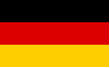 RiferimentoEURES Milano Rif. 18/2023MansioneCameriereCameriere
Sede di lavoro: Eiscafé San Marco, Spitalplatz 196, 86633 Neuburg an der Donau (Germania)
Descrizione:
Cameriere-servizio ai tavoli,uso palmare per ordini,incasso tavoli,pulizia tavoli e terrazza
Condizione della richiesta:
Tipo di contratto: Tempo determinato Rinnovabile:Si
N.°ore sett.: 40 + straordinari
Retribuzione (specificare moneta): da €1800 a €2200(in base alle competenze)
Altri informazioni: Alloggio compreso, no vitto. WiFi gratuito. Appartamento condiviso con gli altri dipendenti.Cucina,bagni(2) e sala da pranzo condivise, stanze singole.
Esperienza:Possibilmente 1/2 anni di esperienza
Lingue richieste: Tedesco minimo A2 inglese A1
Modalità di presentazione della candidatura: inviare CV in italiano con foto via email a
lucasvaluto@icloud.com e in cc a eures@afolmet.itSedeGermaniaNumero posti1Email:lucasvaluto@icloud.com e cc a eures@afolmet.itScadenza:01/04/2023RiferimentoEURES Milano Rif. 17/2023MansioneCameriere e Banconista in Gelateria1 Cameriere ed 1 Banconiere
N.° posti: 2
Sede di lavoro: Eiscafé San Marco, Spitalplatz 196, 86633 Neuburg an der Donau (Germania)
Descrizione:Condizione della richiesta:
Tipo di contratto: Tempo determinato Rinnovabile:Si
N.°ore sett.: 40 + straordinari
Retribuzione (specificare moneta): da €1800 a €2200(in base alle competenze)
Altre informazioni: Alloggio compreso,no vitto. WiFi gratuito. Appartamento condiviso con gli altri dipendenti.Cucina,bagni(2) e sala da pranzo condivise, stanze singole.Esperienza:Possibilmente 1/2 anni di esperienza
Lingue richieste: Tedesco minimo A2, Inglese A1,
Modalità di presentazione della candidatura:
inviare CV in italiano con foto via mail a
lucasvaluto@icloud.com e cc a eures@afolmet.itSedeGermaniaNumero posti2Email:lucasvaluto@icloud.com e cc a eures@afolmet.itScadenza:01/04/2023RiferimentoEURES Mialno Rif. 04/2023MansioneEducatore comunità giovaniEducatore comunità giovani
N.° posti: 1 Sede di lavoro: Rhein-Neckar-Kreis (Germania) Scadenza selezione: 24/02/23
Descrizione: Azienda leader di servizi educativi e sanitari cerca un Educatore comunità giovani (m/f/d). L'azienda offre ai giovani con esigenze speciali un supporto professionale caratterizzato da un alto livello di preparazione professionale qualificata.
La/Il candidato sarà inserito nella sede di Rhein-Neckar-Kreis in Germania.
La risorsa si occuperà di consulenza, sostegno e promozione nelle attività di vita quotidiana dei partecipanti nel contesto di assistenza educativa, di accompagnamento educativo e supporto nelle relazioni, di intervento pedagogico durante eventuali crisi, di cooperazione interdisciplinare con enti di finanziamento, partner di cooperazione e servizi specialistici interni, della documentazione dell'attività pedagogico e dello svolgimento di attività amministrative
Condizione della richiesta:
Tipo di contratto: full-time indeterminato N.°ore sett.: 40 Caratteristiche del candidato:
Titolo di studi: Pedagogista sociale , Educatore o qualifica analoga nelle Scienze dell’Educazione
Esperienza: si Lingue richieste: Tedesco A2, Inglese B2
Patente di guida: Patente B
Candidatura:
Inviare CV in Italiano, Inglese o Tedesco via e mail a
selezione@ahk.it e cc a eures@afolmet.itSedeRhein-Neckar-Kreis (Germania)Numero posti1TitoloPedagogista sociale , Educatore o qualifica analoga nelle Scienze dell’EducazioneEmail:selezione@ahk.it e cc a eures@afolmet.itScadenza:24/02/2023RiferimentoEURES Milano Rif. 05/2023MansioneEducatore comunità giovanileEducatore comunità giovanile
N.° posti: 1 Sede di lavoro: Rhein-Neckar- Kreis (Germania) Scadenza selezione: 24/02/23
Descrizione: Azienda leader di servizi educativi e sanitari cerca un Educatore comunità giovani (m/f/d). L'azienda offre ai giovani con esigenze speciali un supporto professionale caratterizzato da un alto livello di preparazione professionale qualificata. La/Il candidato sarà inserito nella sede di Rhein-Neckar-Kreis in Germania.
La risorsa si occuperà di fornire un supporto mirato e di sostegno nelle attività di vita quotidiana dei partecipanti, di collaborazione interdisciplinare con i servizi specializzati interni, di intervento pedagogico durante eventuali crisi, della pianificazione e realizzazione di attività per il tempo libero e della documentazione del lavoro pedagogico.
Condizione della richiesta:
Tipo di contratto: full-time indeterminato N.°ore sett.: 40 Caratteristiche del candidato:
Titolo di studi: Pedagogista sociale , Educatore o qualifica analoga nelle Scienze dell’Educazione
Esperienza: si
Competenze Linguistiche : Tedesco A2, Inglese B2
Patente di guida: Patente B
Candidatura:
Inviare CV in Italiano, Inglese o tedesco via e mail a
selezione@ahk.it e in cc a eures@afolmet.itSedeRhein-Neckar-Kreis (Germania)Numero posti1TitoloPedagogista sociale , Educatore o qualifica analoga nelle Scienze dell’EducazioneEmail:selezione@ahk.it e cc a eures@afolmet.itScadenza:24/02/2023RiferimentoEURES Milano Rif. 01/2023MansioneBanconieri in GelateriaBanconieri in Gelateria
N.° posti: 5060
Scadenza selezione: 30/06/2023
Descrizione:
-BANCONIERI: -BANCONIERI: servizio al banco, preparazione di coppe gelato, caffé etc., servizio vendita alla finestra; pulizia della .
Condizione della richiesta:
Tipo di contratto: diretto da parte dell'azienda in base alle normative del Paese di riferimento
Rinnovabile: SI
N.°ore sett.: 40
Retribuzione (specificare moneta): min. 1300 euro
Viaggio: Dipende a volte si a volte no (non vengono anticipati i soldi per la partenza) Alloggio: Si (viene a volte offerto a volte no, ma l'azienda trova sempre l'alloggio per i dipendenti)
Altre Informazioni:Altri informazioni:  E' prevista la possibilità, per le persone disoccupate/inoccupate che non conoscono la lingua tedesca,  di seguire un corso di lingua pre-partenza completamente gratuito. Il corso si svolgerà online in DAD con un docente di lingua tedesca. Il progetto verrà avviato solo se verrà raggiunto il numero minimo di partecipanti.
Titolo di studi: Preferibile Diploma Alberghiero
Esperienza: Preferibile si
Lingue: TEDESCO B1 preferibile
Candidatura:
Inviare CV e cover letter Via email a
stagione@selectgroup.it e cc a eures@afolmet.itSedeGermania o AustriaNumero posti60TitoloDiploma AlberghieroEmail:stagione@selectgroup.it e cc a eures@afolmet.itScadenza:30/06/2023RiferimentoEURES Milano Rif.02/2023MansioneCamerieri in gelateriaCamerieri in gelateria
N.° posti: 90
Scadenza selezione: 30/06/2023
Descrizione:
-CAMERIERI: servizio al tavolo, raccolta ordinazioni, pulizia tavoli.
Condizione della richiesta:
Tipo di contratto: diretto da parte dell'azienda in base alle normative del Paese di riferimento Rinnovabile: SI
N.°ore sett.: 40
Retribuzione (specificare moneta): min. 1400 euro
Viaggio: Dipende a volte si a volte no (non vengono anticipati i soldi per la partenza) Alloggio: Si (viene a volte offerto a volte no, ma l'azienda trova sempre l'alloggio per i dipendenti)
Caratteristiche del candidato:
Titolo di studi: Preferibile Diploma Alberghiero
Esperienza: Preferibile si
Lingue richieste: TEDESCO B1
Candidatura:
Inviare CV e cover letter Via email a
stagione@selectgroup.it e cc a eures@afolmet.itSedeGermania o AustriaNumero posti90TitoloDiploma AlberghieroEmail:stagione@selectgroup.it e cc a eures@afolmet.itScadenza:30/06/2023RiferimentoEURES Milano Rif. 03/2023MansioneGelatieriGelatieri
N.° posti: 30
Scadenza selezione: 30/06/2023
Descrizione:
-GELATIERI: produzione gelato, vendita alla finestra, pulizia postazione lavorativa.
Condizione della richiesta:
Tipo di contratto: diretto da parte dell'azienda in base alle normative del Paese di riferimento Rinnovabile: SI
N.°ore sett.: 40
Retribuzione (specificare moneta): min. 1400 euro
Viaggio: Dipende a volte si a volte no (non vengono anticipati i soldi per la partenza) Alloggio: Si (viene a volte offerto a volte no, ma l'azienda trova sempre l'alloggio per i dipendenti)
Caratteristiche del candidato:
Titolo di studi: Preferibile Diploma Alberghiero
Esperienza: Preferibile si
Lingue richieste: TEDESCO B1
Candidatura:
Inviare CV e cover letter Via email a
stagione@selectgroup.it e cc a eures@afolmet.itSedeGermania o AustriaNumero posti30TitoloDiploma AlberghieroEmail:stagione@selectgroup.it e cc a eures@afolmet.itScadenza:30/06/2023